Notes:All speakers scheduled to take the floor should provide the Secretariat beforehand with 25 copies of the statements. For general distribution, 250 copies are needed.The full text of statements are available: UPR extranet pageIdentity photo-badges valid for the session may be obtained by all delegations, if needed, from the UNOG Security and Safety Section at the “Pregny Gate” (Palais des Nations, 8-14 avenue de la Paix) from 8.00 a.m. to 5.00 p.m. upon presentation of a copy of their letter of accreditation and an identity document.PHOTOGRAPHS AND FILMING: Please note that only accredited media are permitted to film and take photographs in Room XX.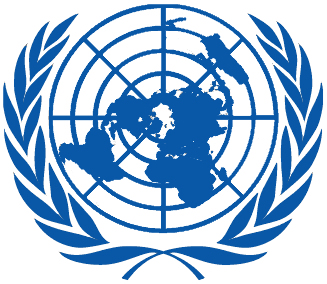 Working Group on the Universal Periodic ReviewWorking Group on the Universal Periodic ReviewTwenty-seventh session
Geneva, 1–12 May 2017Order of the DayTwenty-seventh session
Geneva, 1–12 May 2017Order of the DayPlenary Meetings – Room XXWednesday, 10 May 2017Plenary Meetings – Room XXWednesday, 10 May 2017MORNING9:00  – 12:30 
15th meetingUPR of the NetherlandsNational Report of the Netherlands: A/HRC/WG.6/27/NLD/1Compilation prepared by the OHCHR in accordance with paragraph 15 (b) of the annex to HRC resolution 5/1 and paragraph 5 of the annex to HRC resolution 16/21: A/HRC/WG.6/27/NLD/2Summary prepared by the OHCHR in accordance with paragraph 15 (c) of the annex to HRC resolution 5/1 and paragraph 5 of the annex to HRC resolution 16/21: A/HRC/WG.6/27/NLD/3UPR of the NetherlandsNational Report of the Netherlands: A/HRC/WG.6/27/NLD/1Compilation prepared by the OHCHR in accordance with paragraph 15 (b) of the annex to HRC resolution 5/1 and paragraph 5 of the annex to HRC resolution 16/21: A/HRC/WG.6/27/NLD/2Summary prepared by the OHCHR in accordance with paragraph 15 (c) of the annex to HRC resolution 5/1 and paragraph 5 of the annex to HRC resolution 16/21: A/HRC/WG.6/27/NLD/3UPR of the NetherlandsNational Report of the Netherlands: A/HRC/WG.6/27/NLD/1Compilation prepared by the OHCHR in accordance with paragraph 15 (b) of the annex to HRC resolution 5/1 and paragraph 5 of the annex to HRC resolution 16/21: A/HRC/WG.6/27/NLD/2Summary prepared by the OHCHR in accordance with paragraph 15 (c) of the annex to HRC resolution 5/1 and paragraph 5 of the annex to HRC resolution 16/21: A/HRC/WG.6/27/NLD/3UPR of the NetherlandsNational Report of the Netherlands: A/HRC/WG.6/27/NLD/1Compilation prepared by the OHCHR in accordance with paragraph 15 (b) of the annex to HRC resolution 5/1 and paragraph 5 of the annex to HRC resolution 16/21: A/HRC/WG.6/27/NLD/2Summary prepared by the OHCHR in accordance with paragraph 15 (c) of the annex to HRC resolution 5/1 and paragraph 5 of the annex to HRC resolution 16/21: A/HRC/WG.6/27/NLD/3AFTERNOON14:30 – 18:00 
16th  meetingUPR of South AfricaNational Report of South Africa: A/HRC/WG.6/27/ZAF/1Compilation prepared by the OHCHR in accordance with paragraph 15 (b) of the annex to HRC resolution 5/1 and paragraph 5 of the annex to HRC resolution 16/21: A/HRC/WG.6/27/ZAF/2Summary prepared by the OHCHR in accordance with paragraph 15 (c) of the annex to HRC resolution 5/1 and paragraph 5 of the annex to HRC resolution 16/21: A/HRC/WG.6/27/ZAF/3UPR of South AfricaNational Report of South Africa: A/HRC/WG.6/27/ZAF/1Compilation prepared by the OHCHR in accordance with paragraph 15 (b) of the annex to HRC resolution 5/1 and paragraph 5 of the annex to HRC resolution 16/21: A/HRC/WG.6/27/ZAF/2Summary prepared by the OHCHR in accordance with paragraph 15 (c) of the annex to HRC resolution 5/1 and paragraph 5 of the annex to HRC resolution 16/21: A/HRC/WG.6/27/ZAF/3UPR of South AfricaNational Report of South Africa: A/HRC/WG.6/27/ZAF/1Compilation prepared by the OHCHR in accordance with paragraph 15 (b) of the annex to HRC resolution 5/1 and paragraph 5 of the annex to HRC resolution 16/21: A/HRC/WG.6/27/ZAF/2Summary prepared by the OHCHR in accordance with paragraph 15 (c) of the annex to HRC resolution 5/1 and paragraph 5 of the annex to HRC resolution 16/21: A/HRC/WG.6/27/ZAF/3UPR of South AfricaNational Report of South Africa: A/HRC/WG.6/27/ZAF/1Compilation prepared by the OHCHR in accordance with paragraph 15 (b) of the annex to HRC resolution 5/1 and paragraph 5 of the annex to HRC resolution 16/21: A/HRC/WG.6/27/ZAF/2Summary prepared by the OHCHR in accordance with paragraph 15 (c) of the annex to HRC resolution 5/1 and paragraph 5 of the annex to HRC resolution 16/21: A/HRC/WG.6/27/ZAF/3